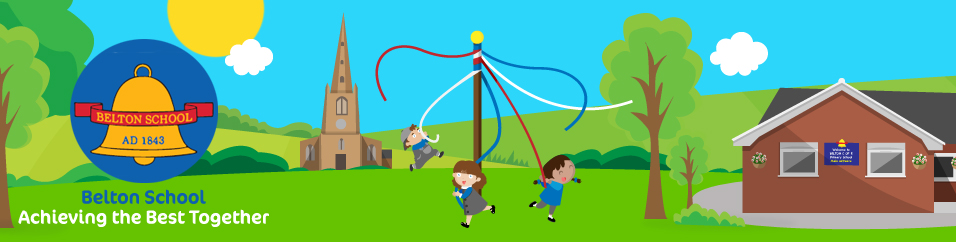 Welcometo Belton Church of England Primary School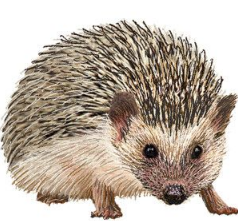 September 2023Welcome to Belton C of E Primary School.This booklet tells you about the sort of things you will be doing when you join our school and start in the Hedgehogs Class. 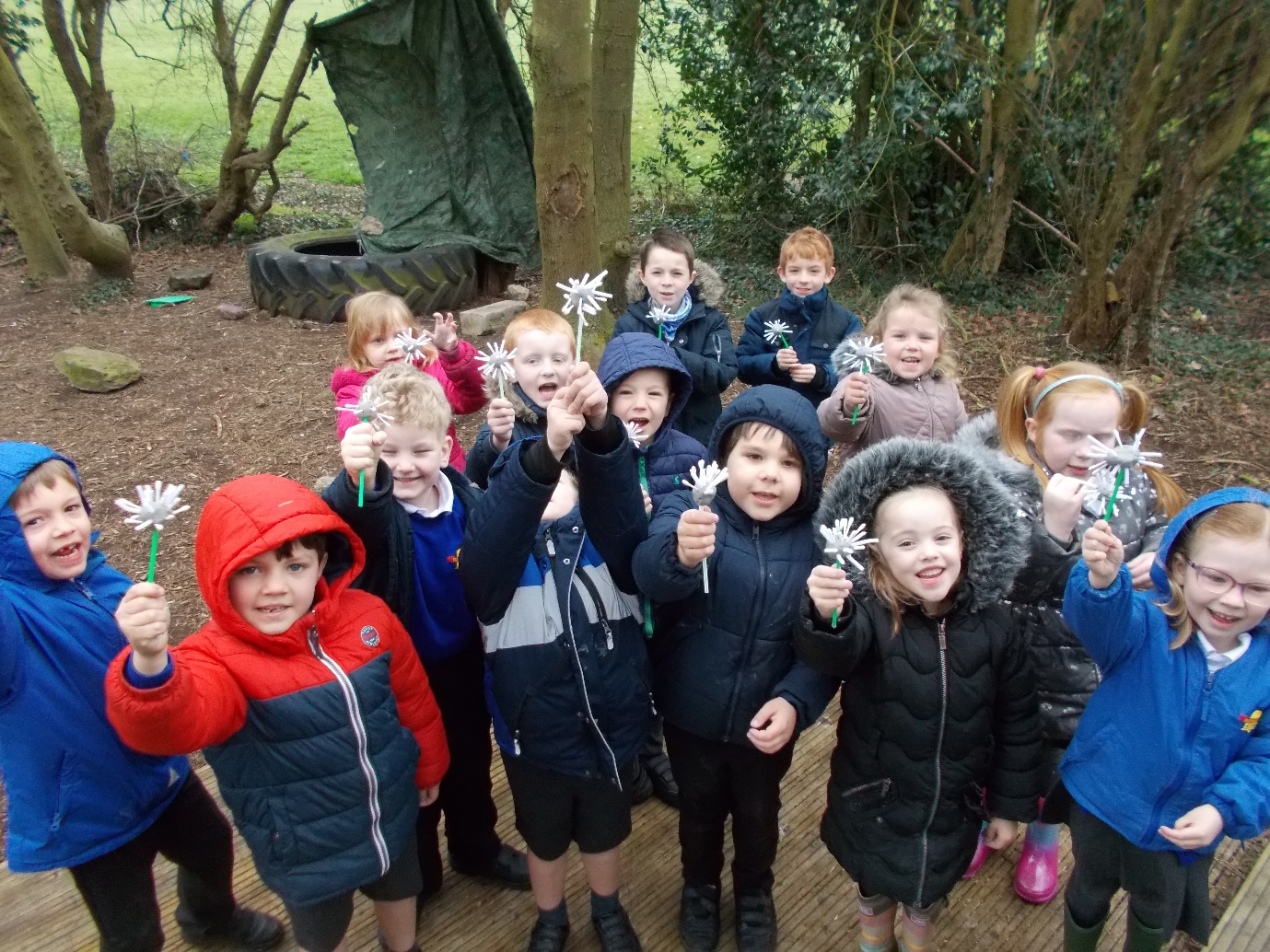 We hope you will have many happy times at our school. 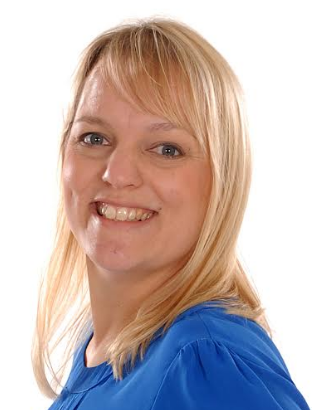 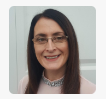  We like counting and numbers.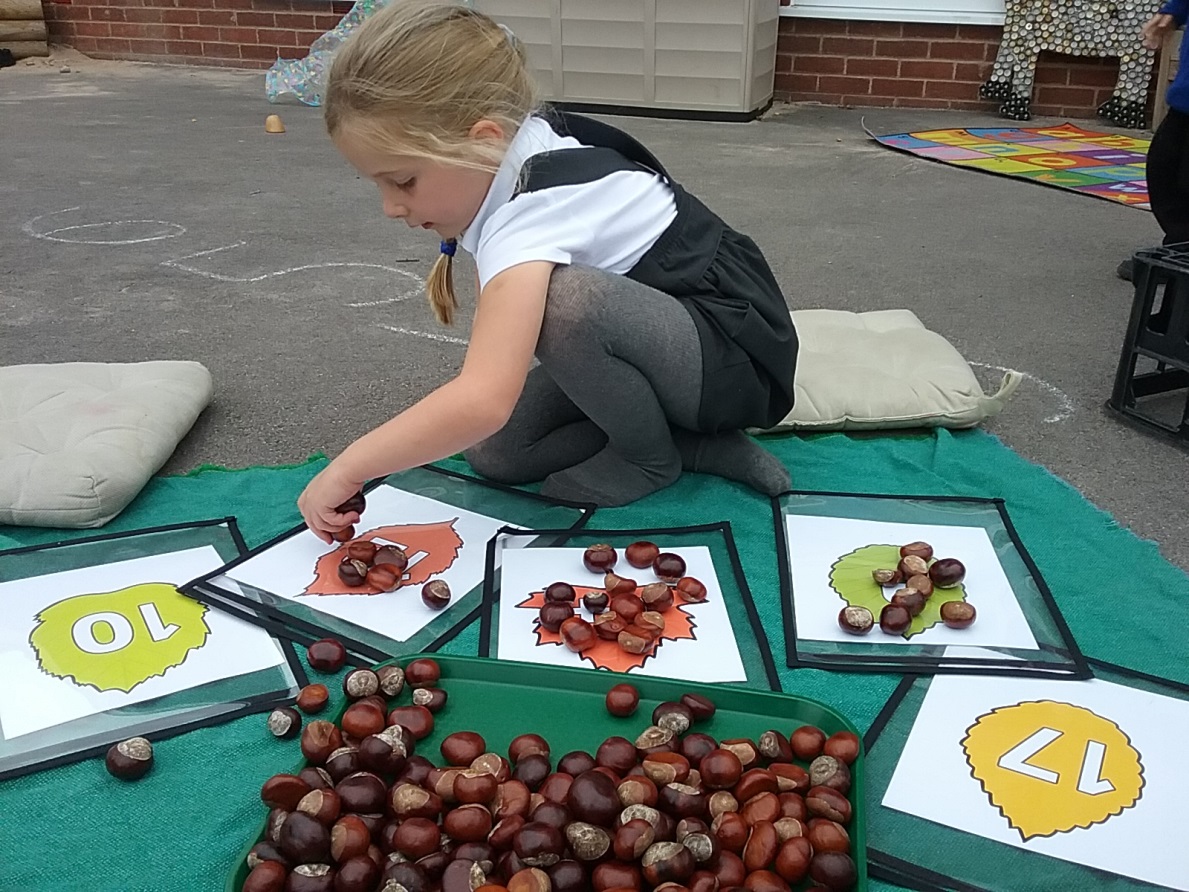 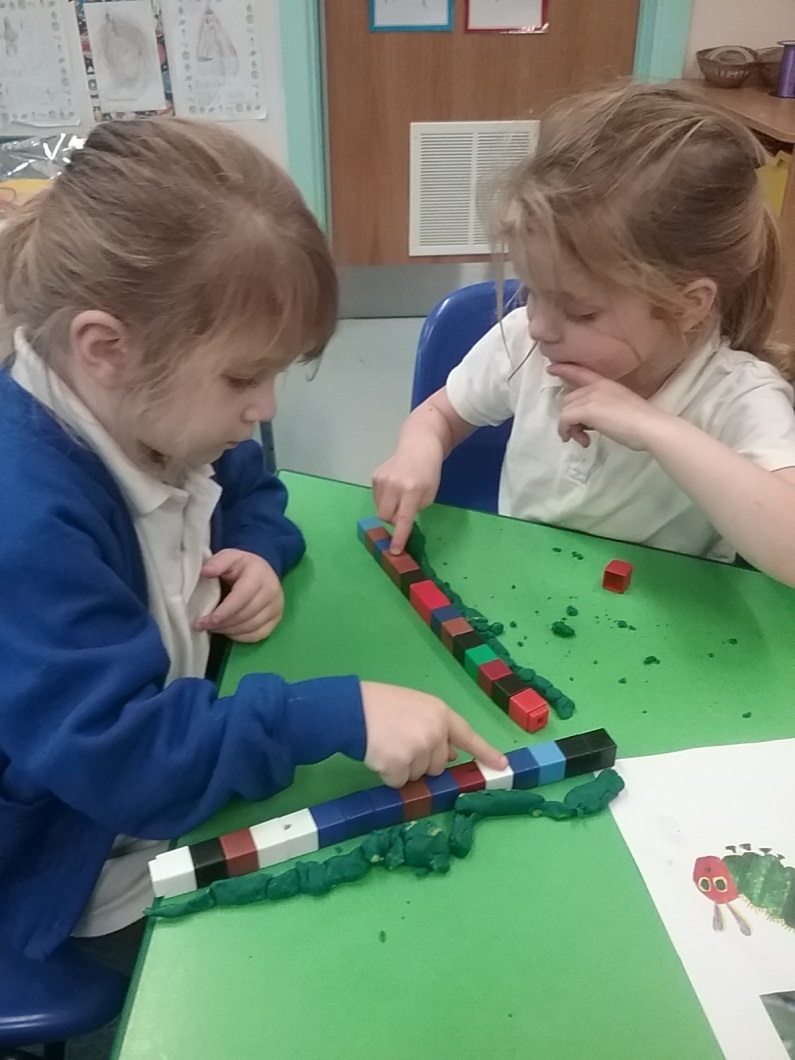 We do lots of drawing and writing.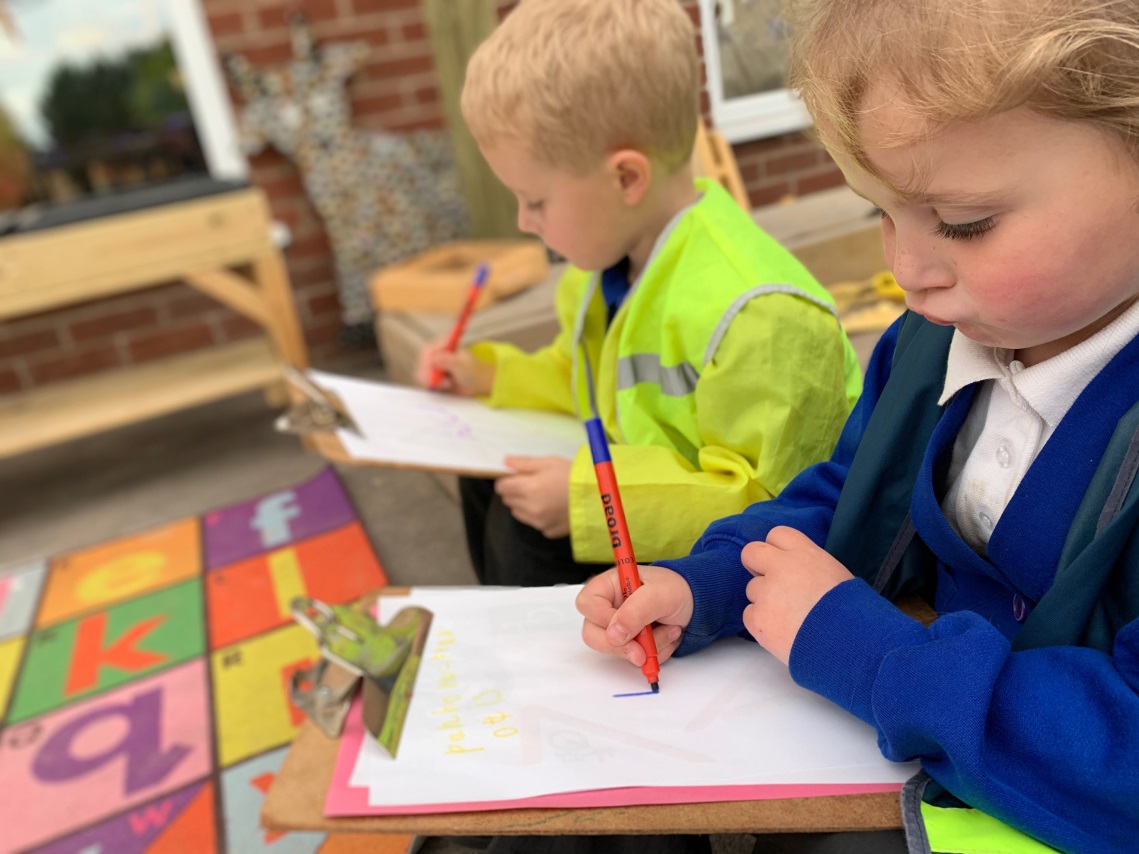 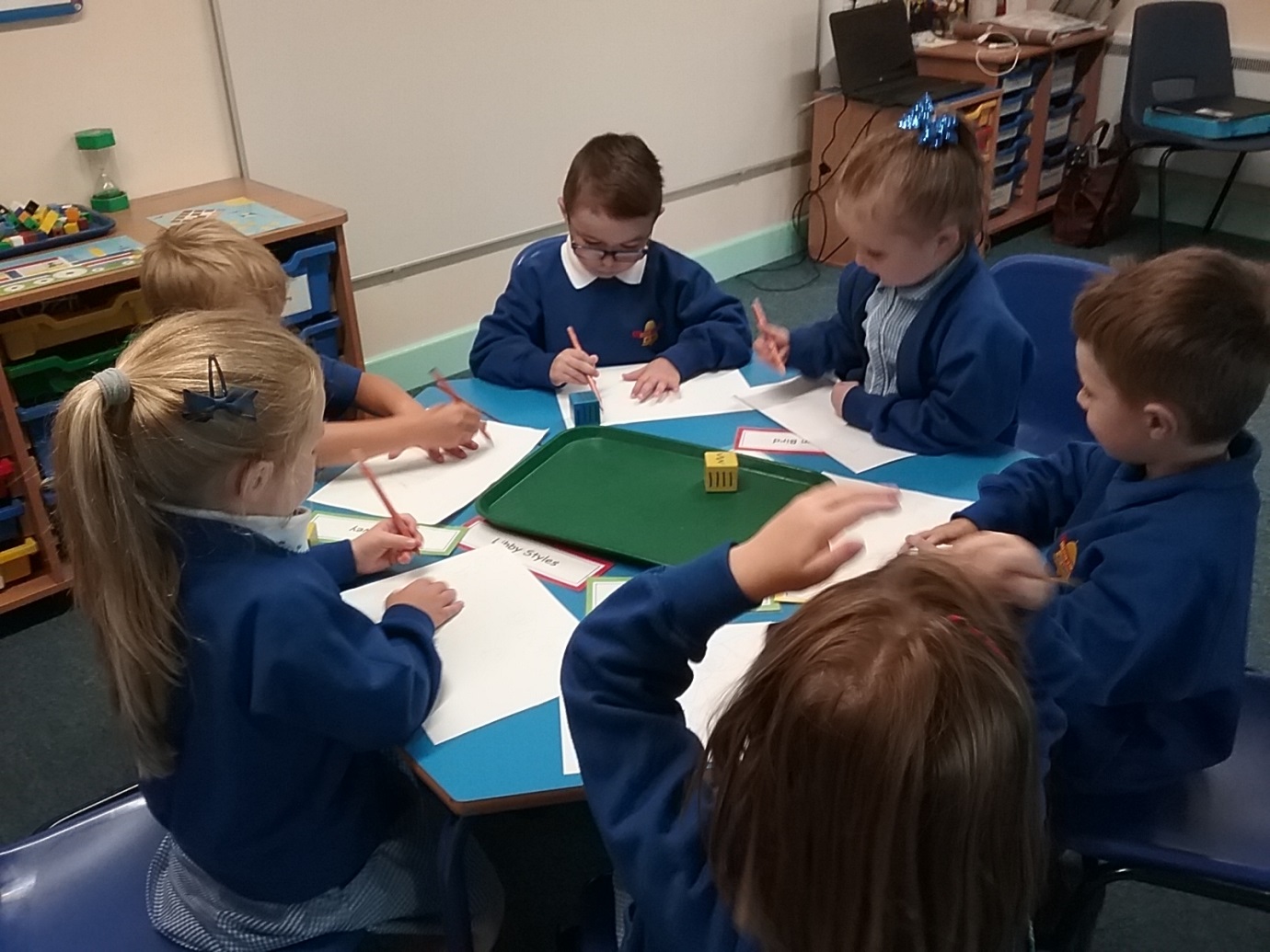 At break time we have milk and fruit and go out to play.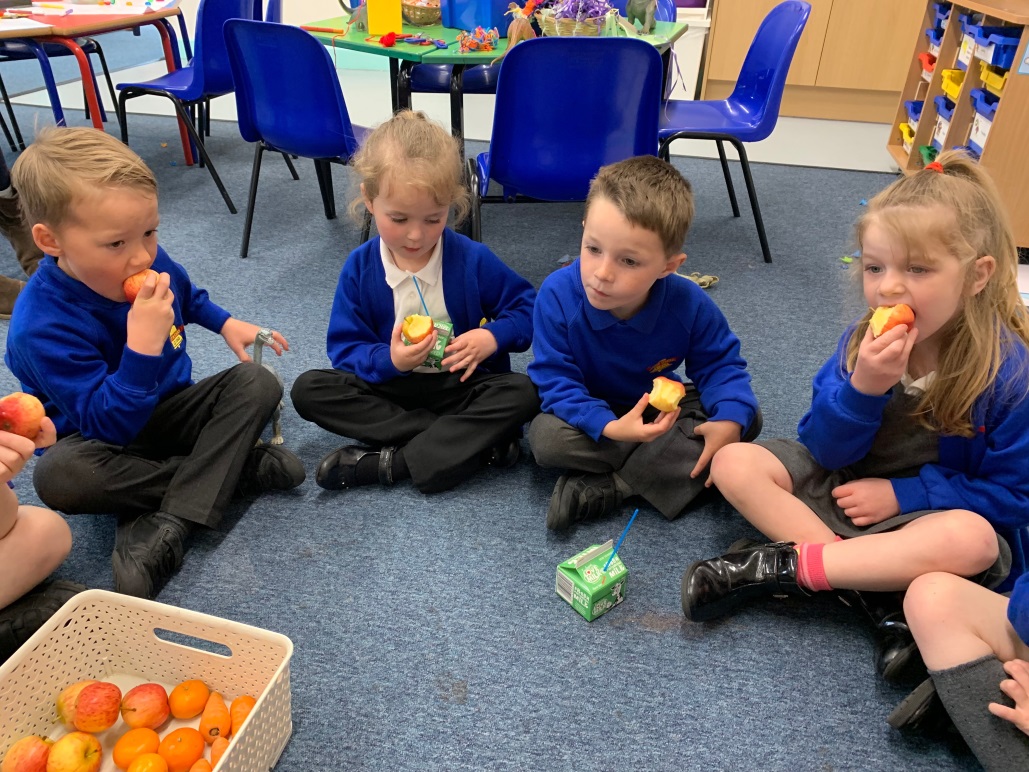 You eat your cooked dinner in the hall.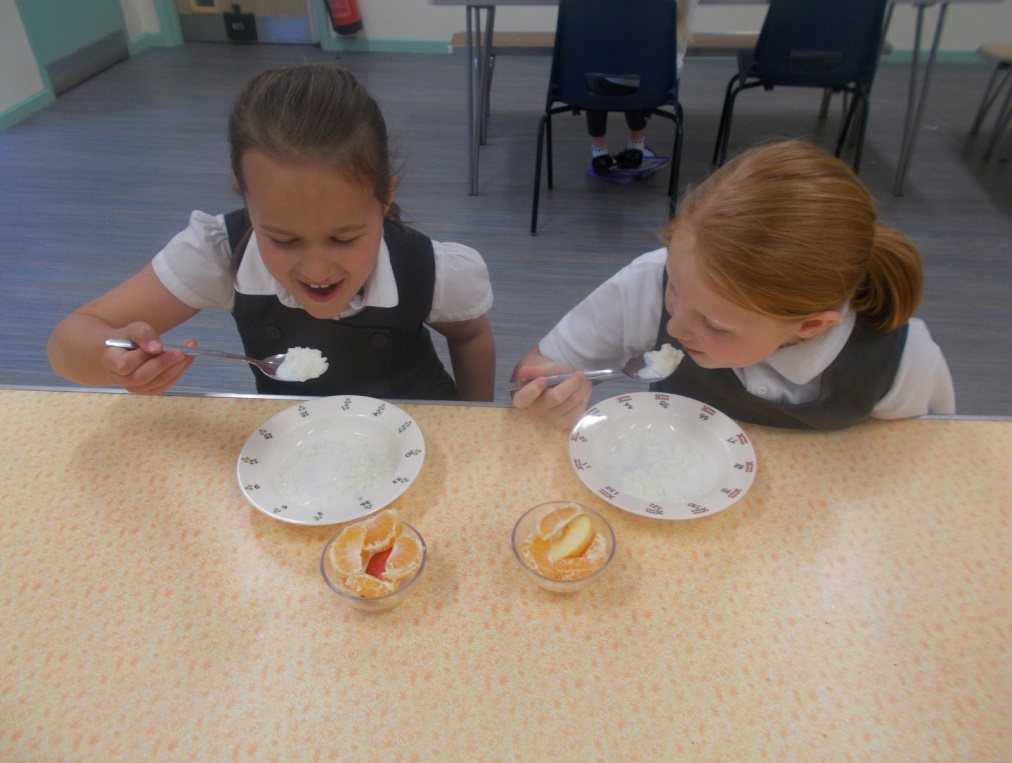 After dinner you go out to play.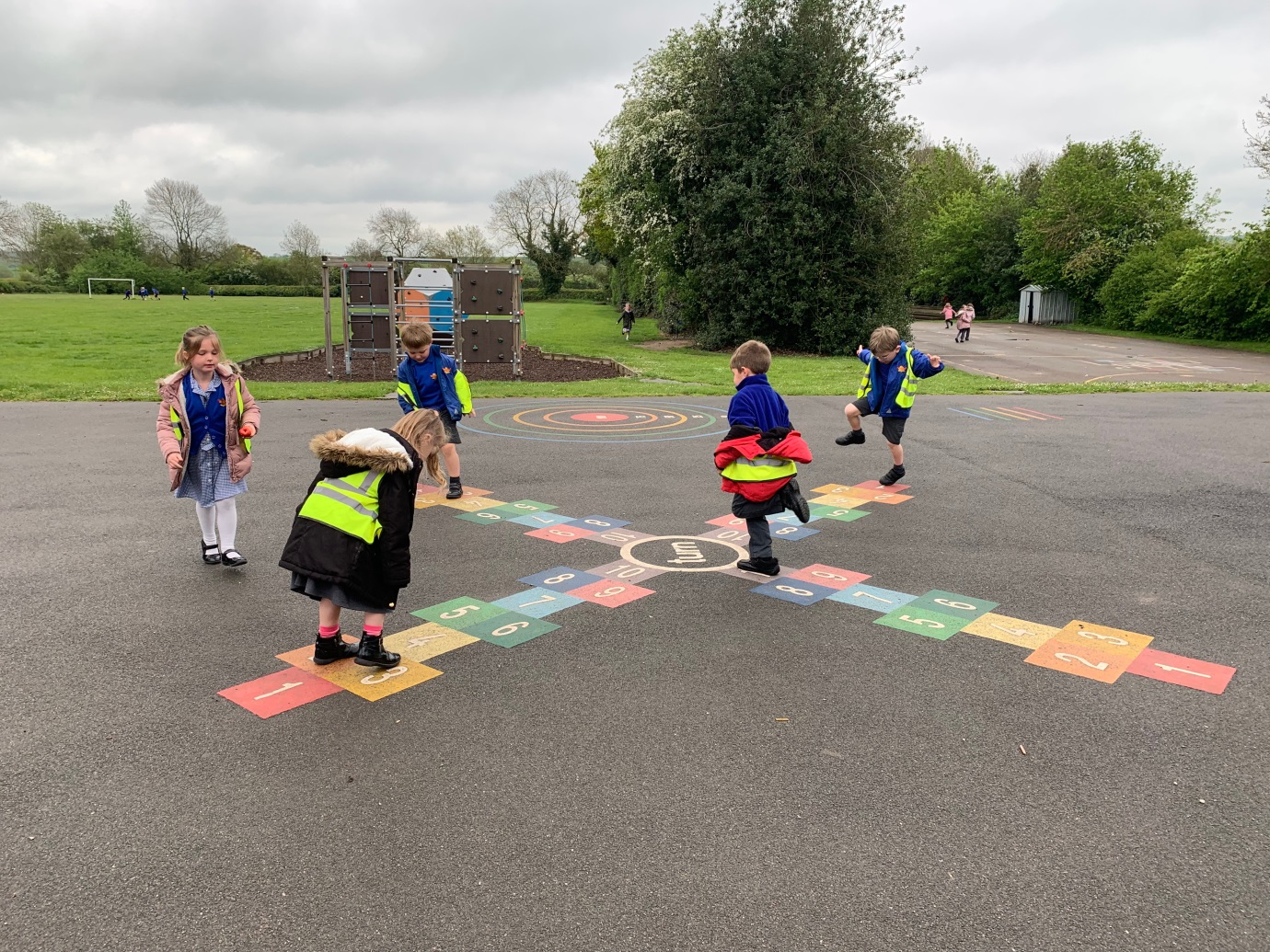 At school we like to make things.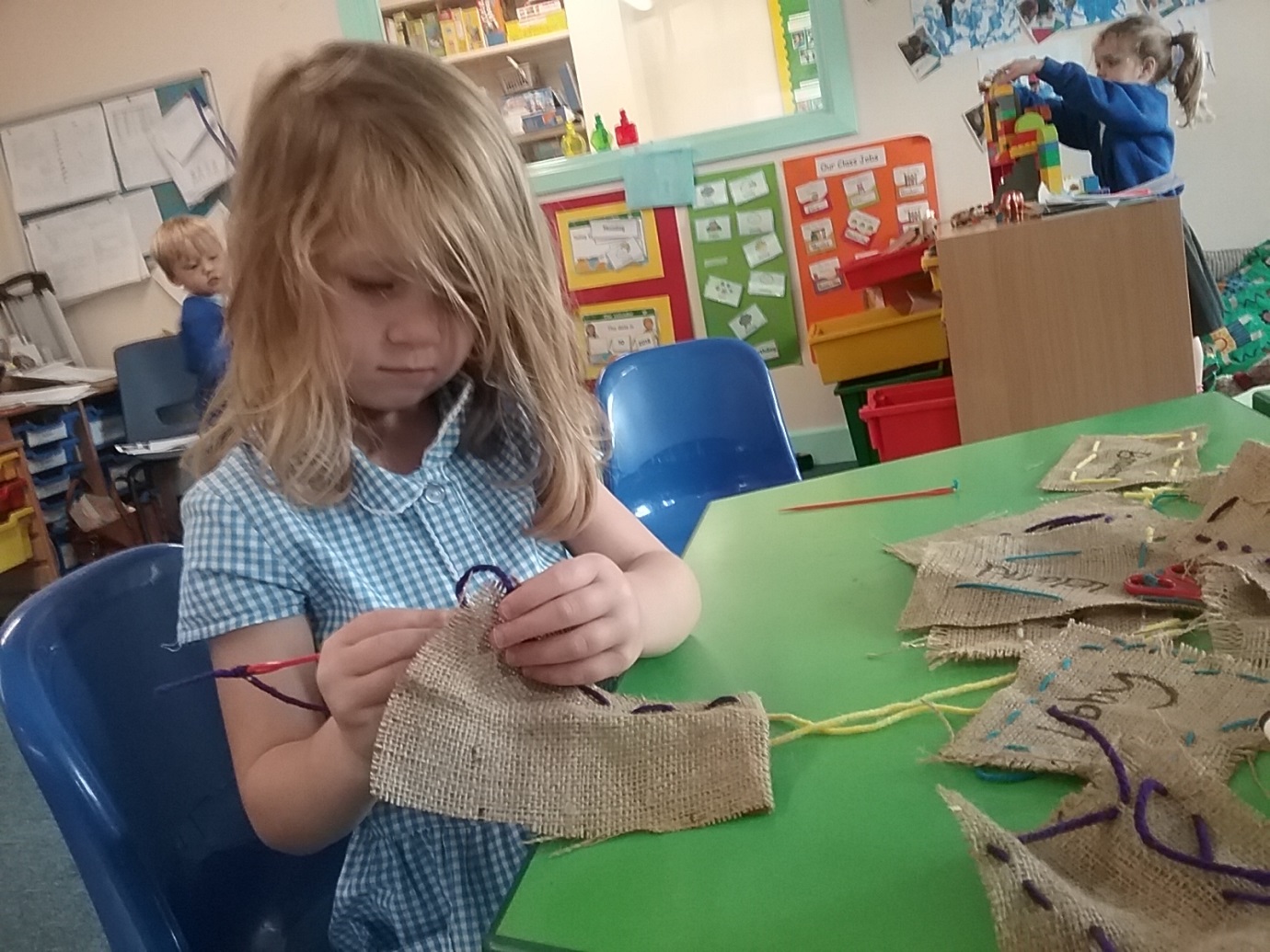 We like to pretend and we dress up.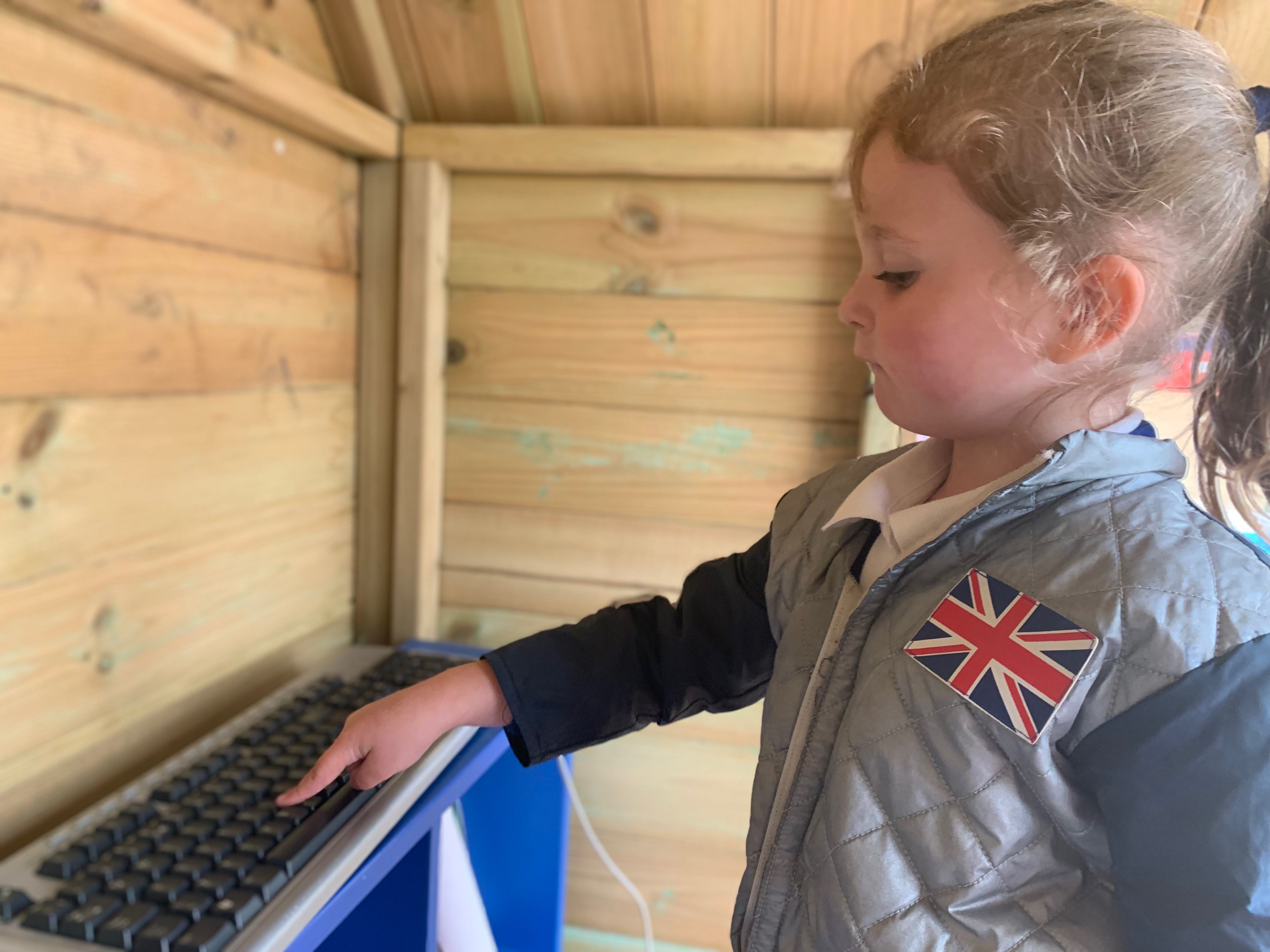 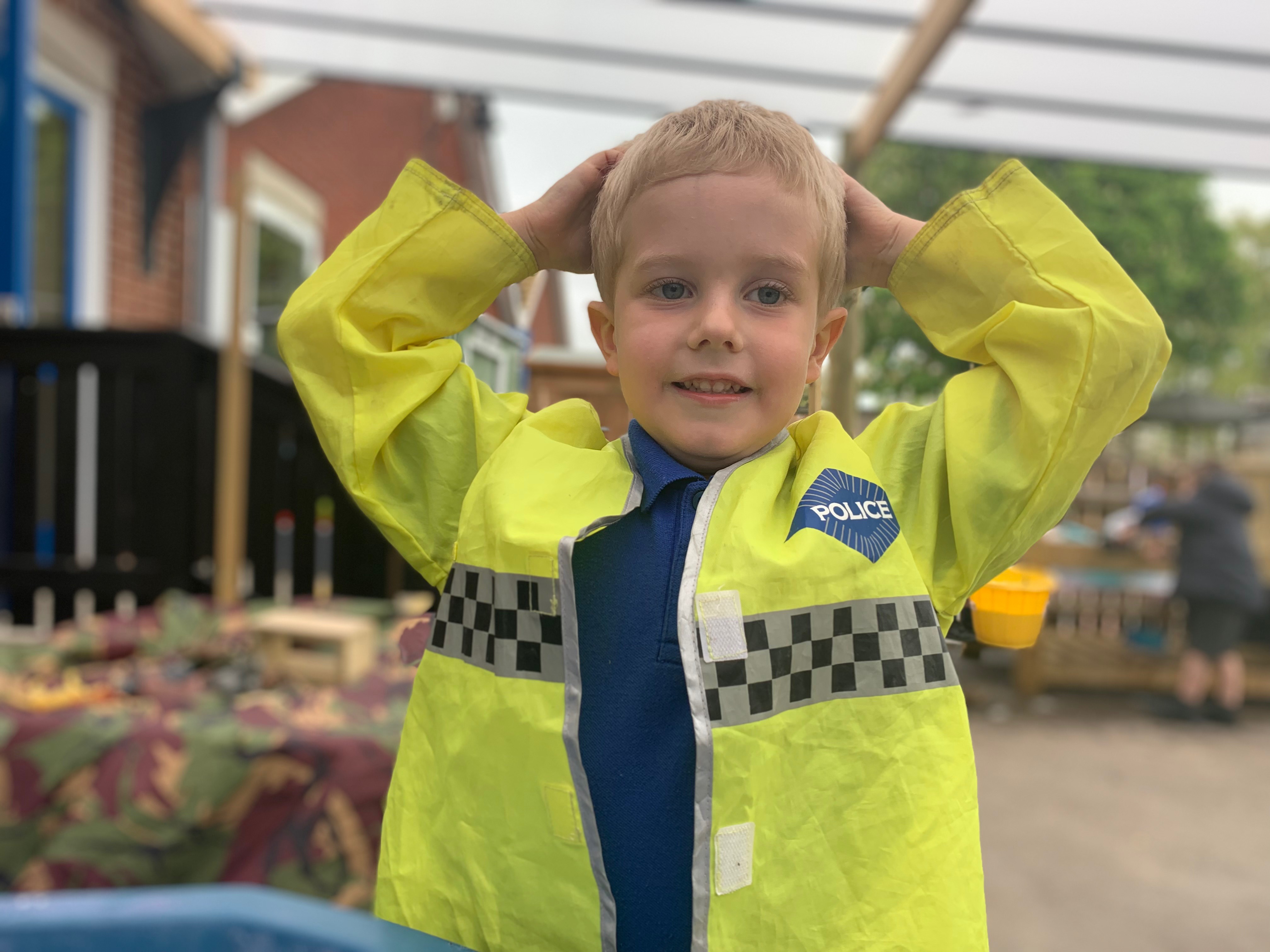 We enjoy playing in our huge sandpit.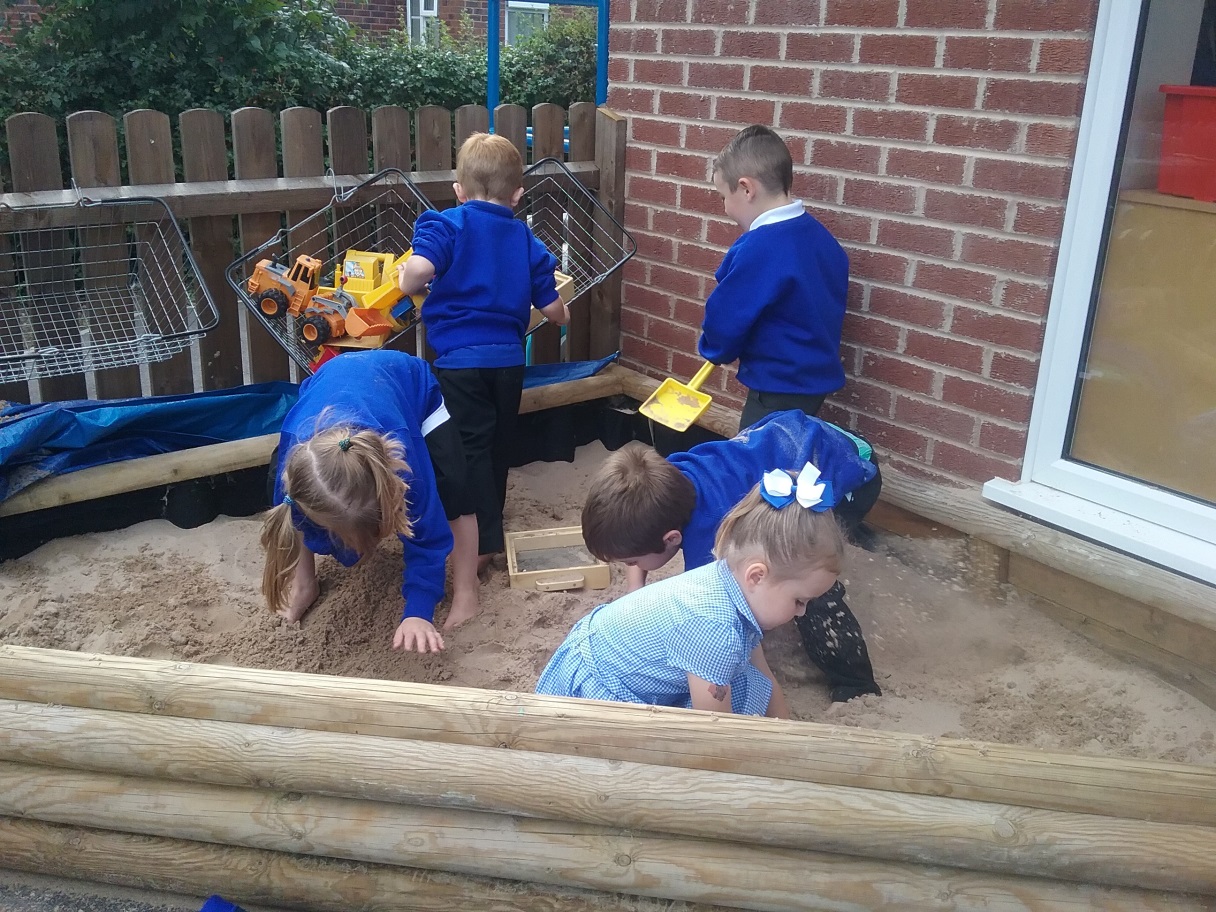 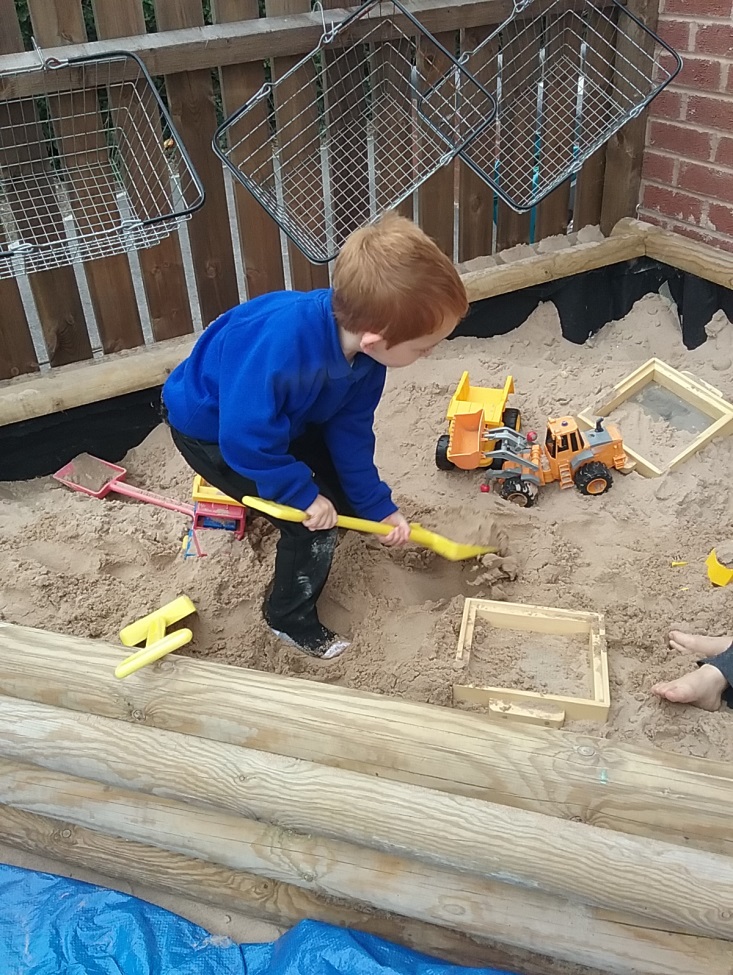 We love our outside area.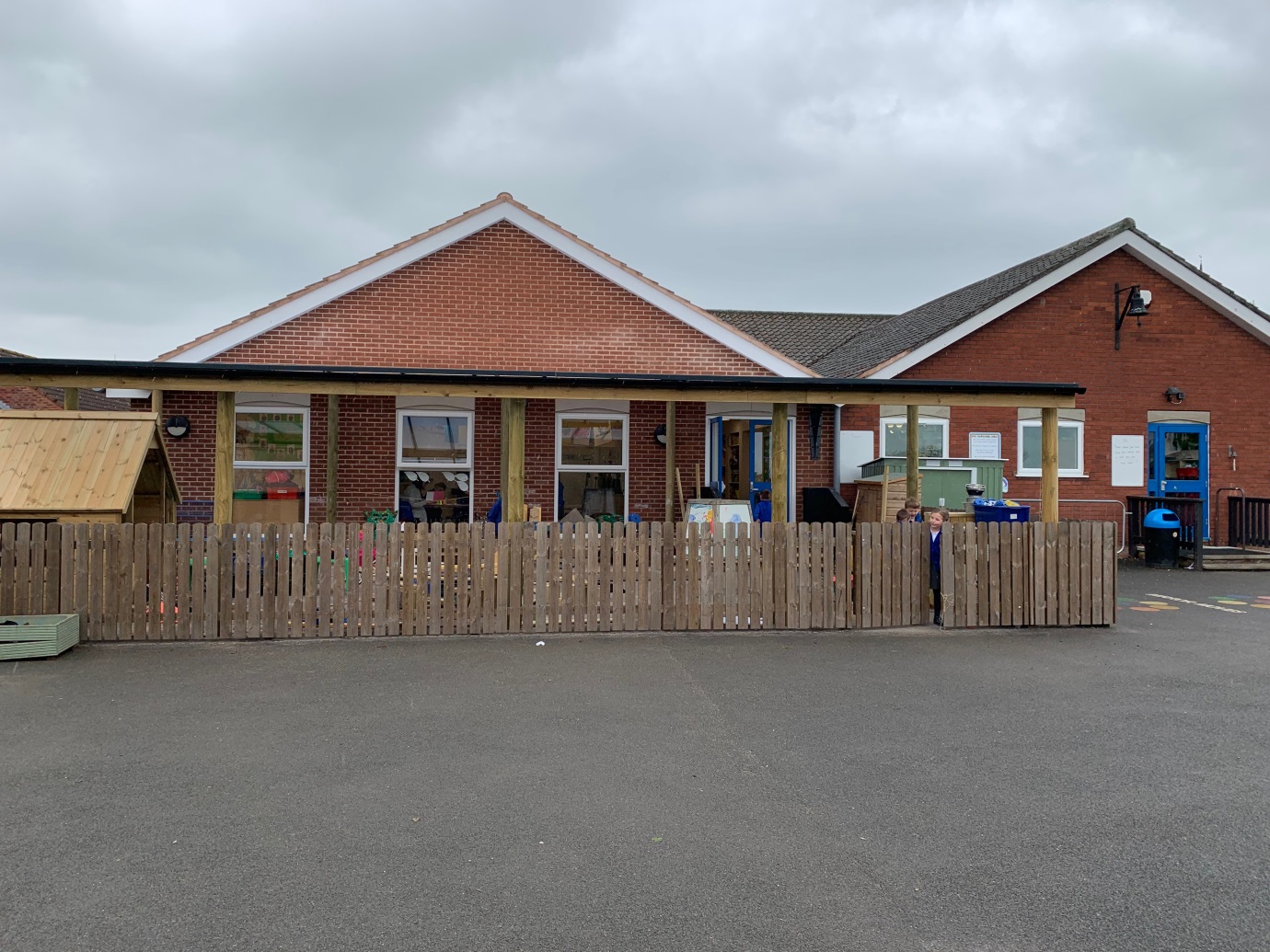 We like to paint.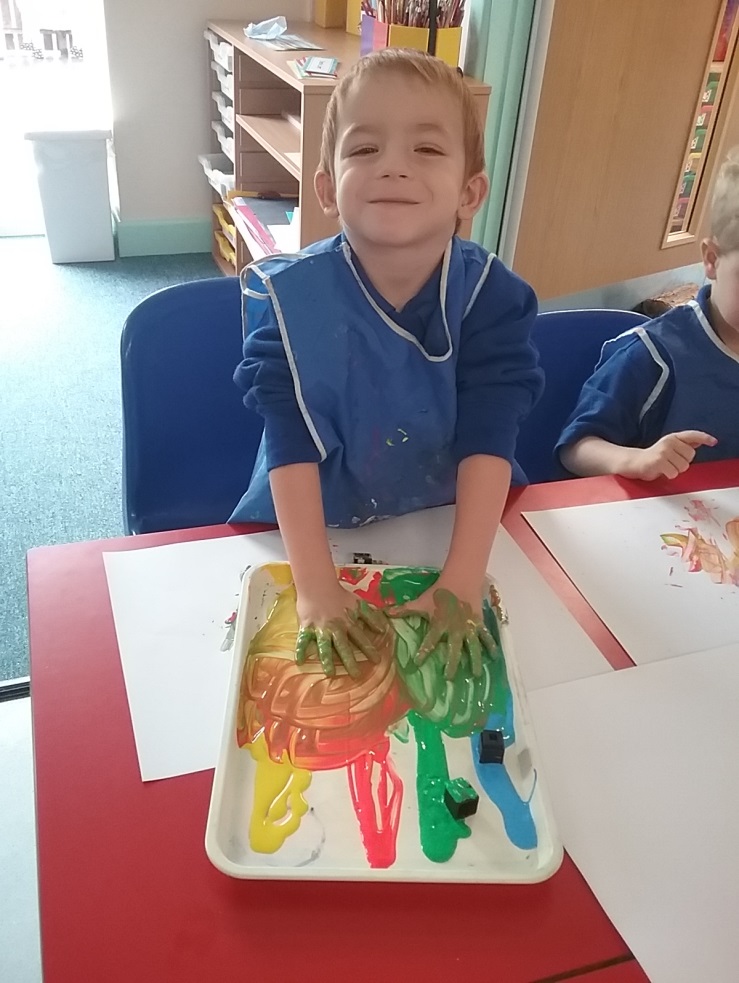 Sometimes we work with an adult.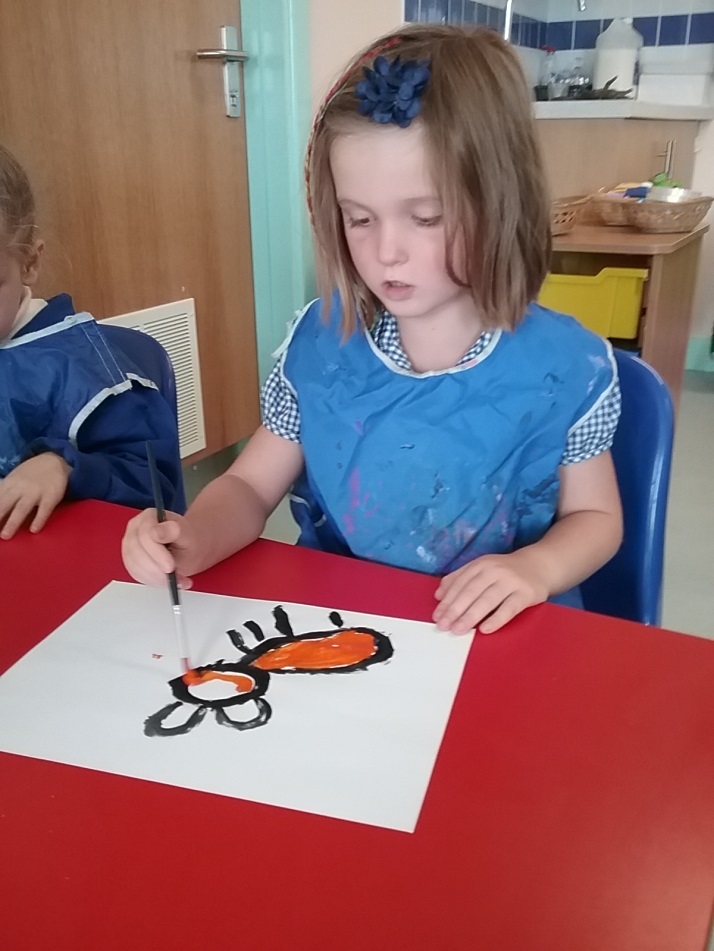 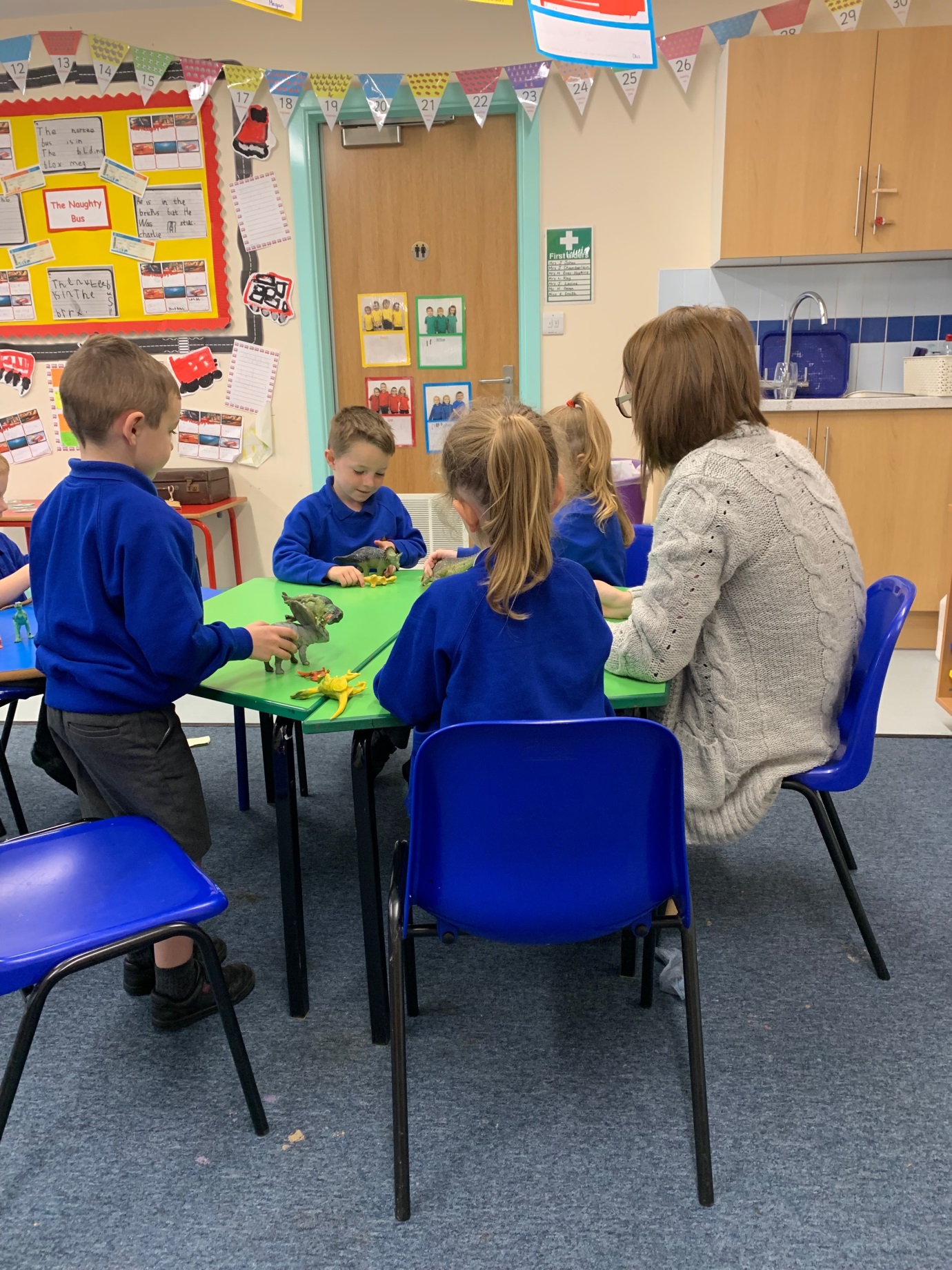 Sometimes we work with a friend.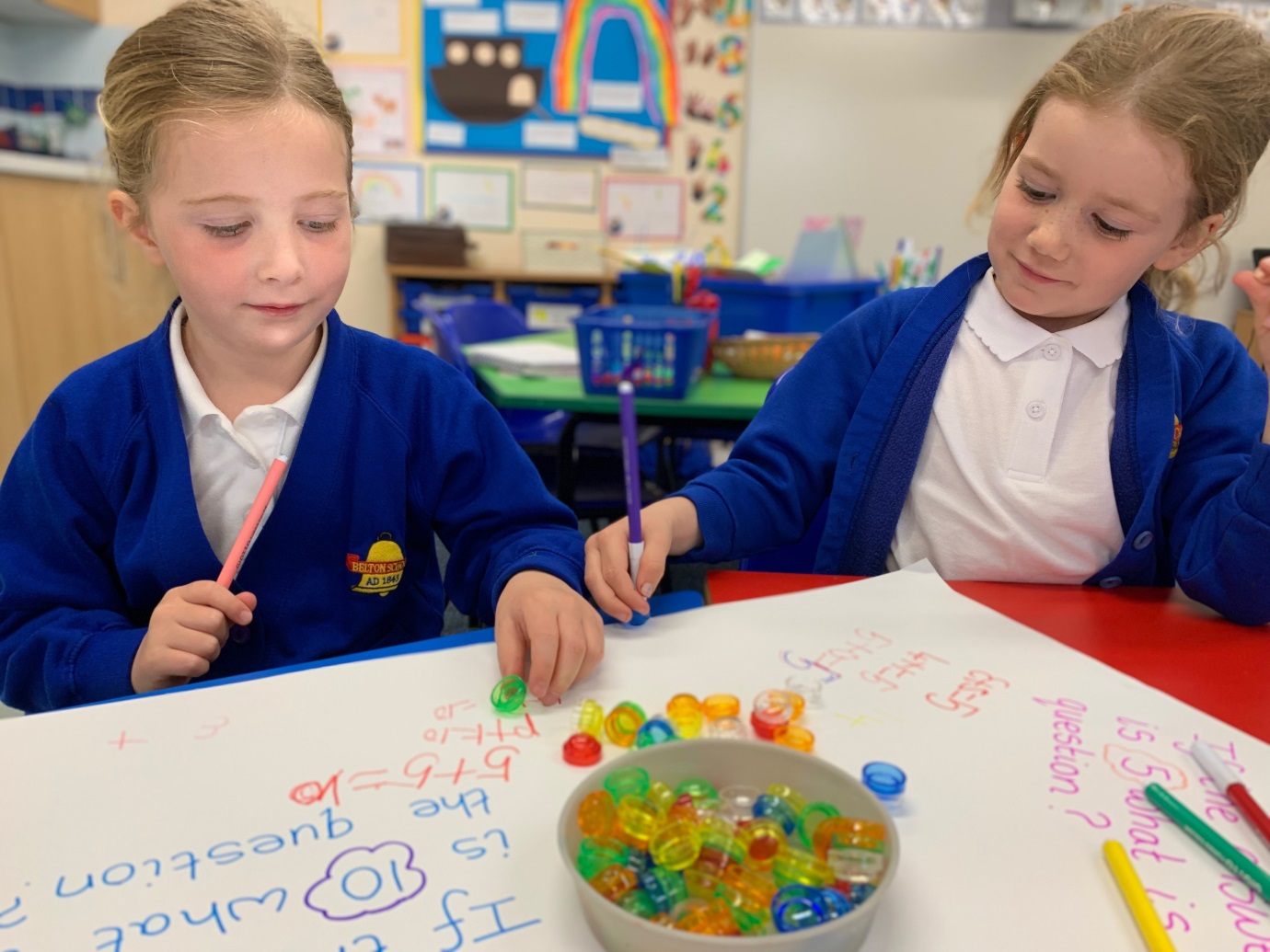 We love playing and being outdoors.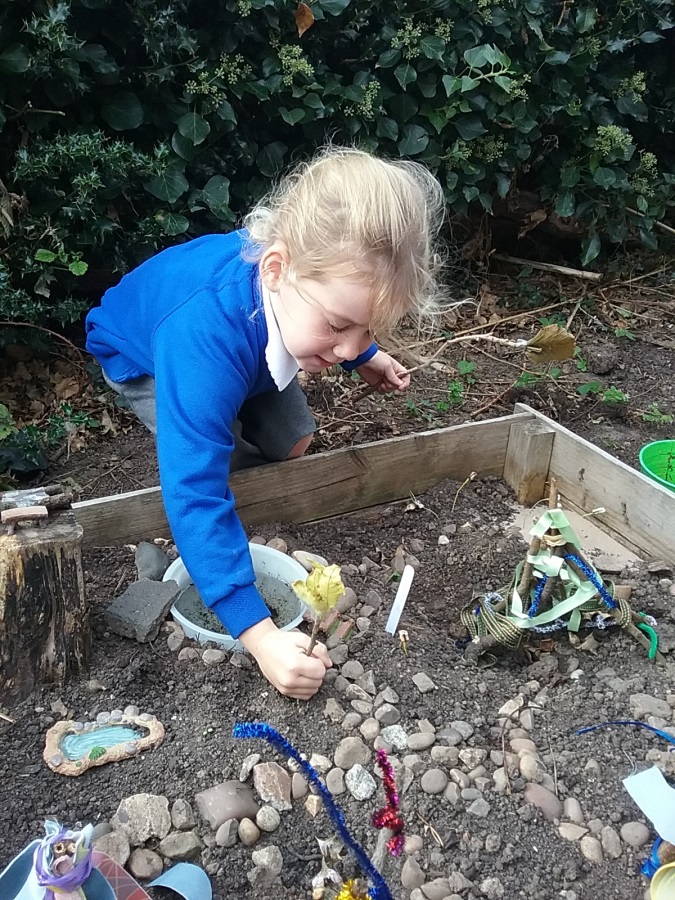 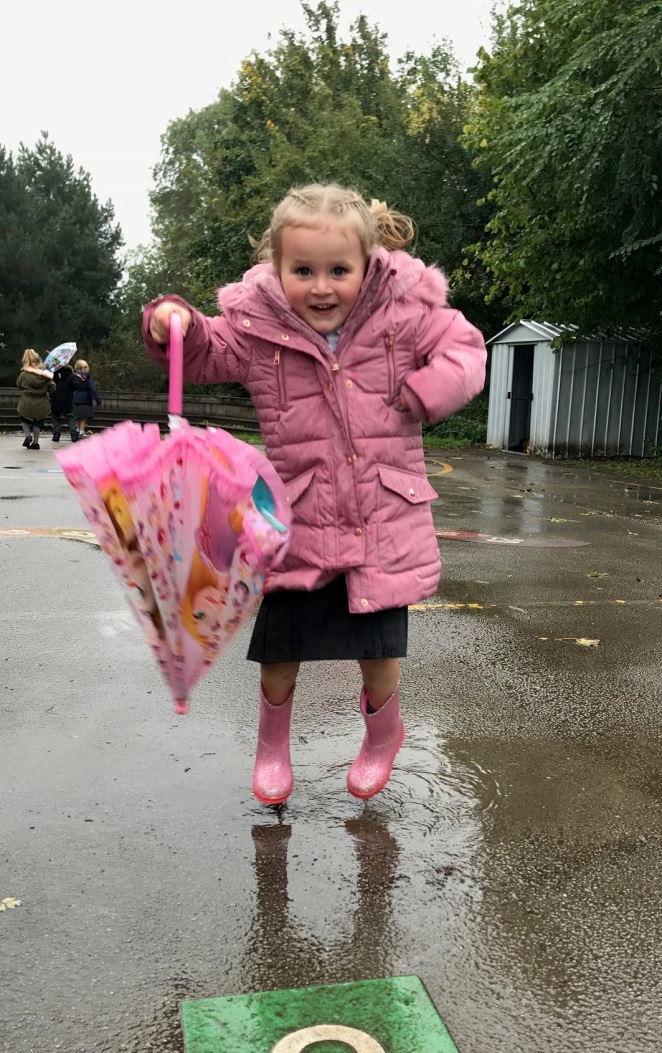 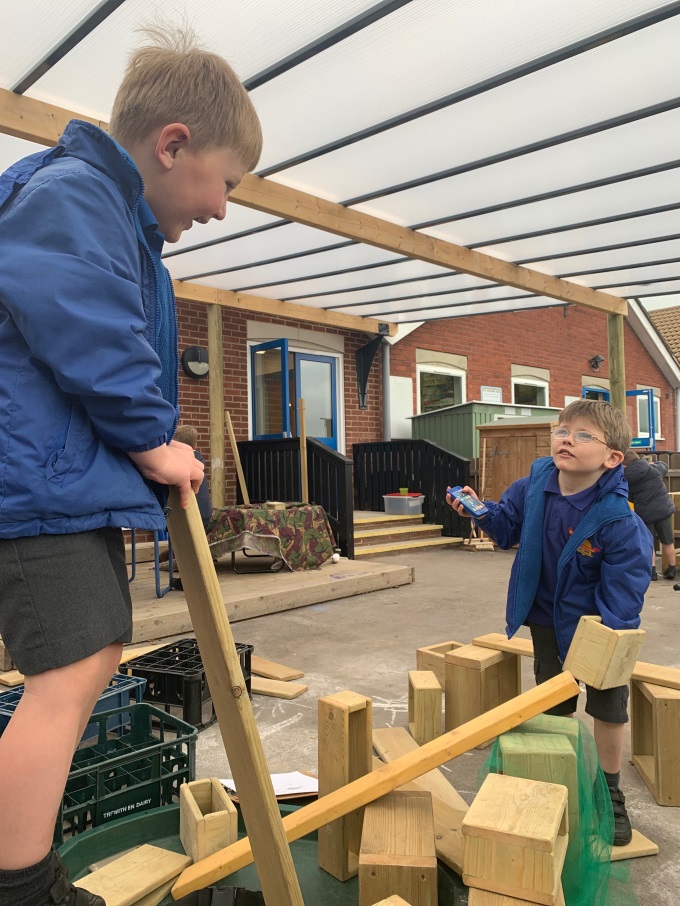 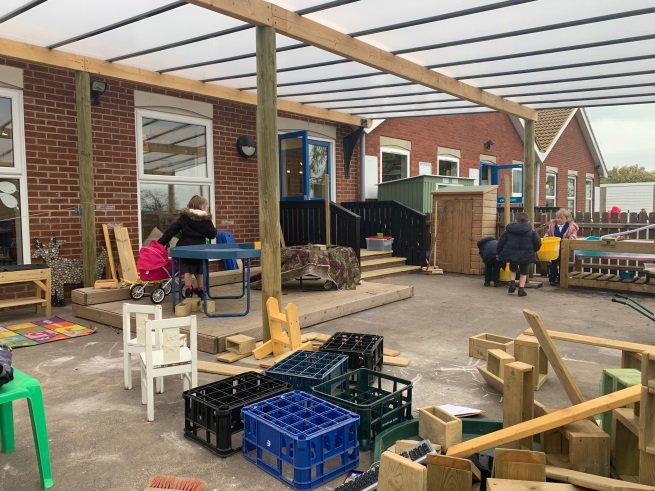 We like sharing books.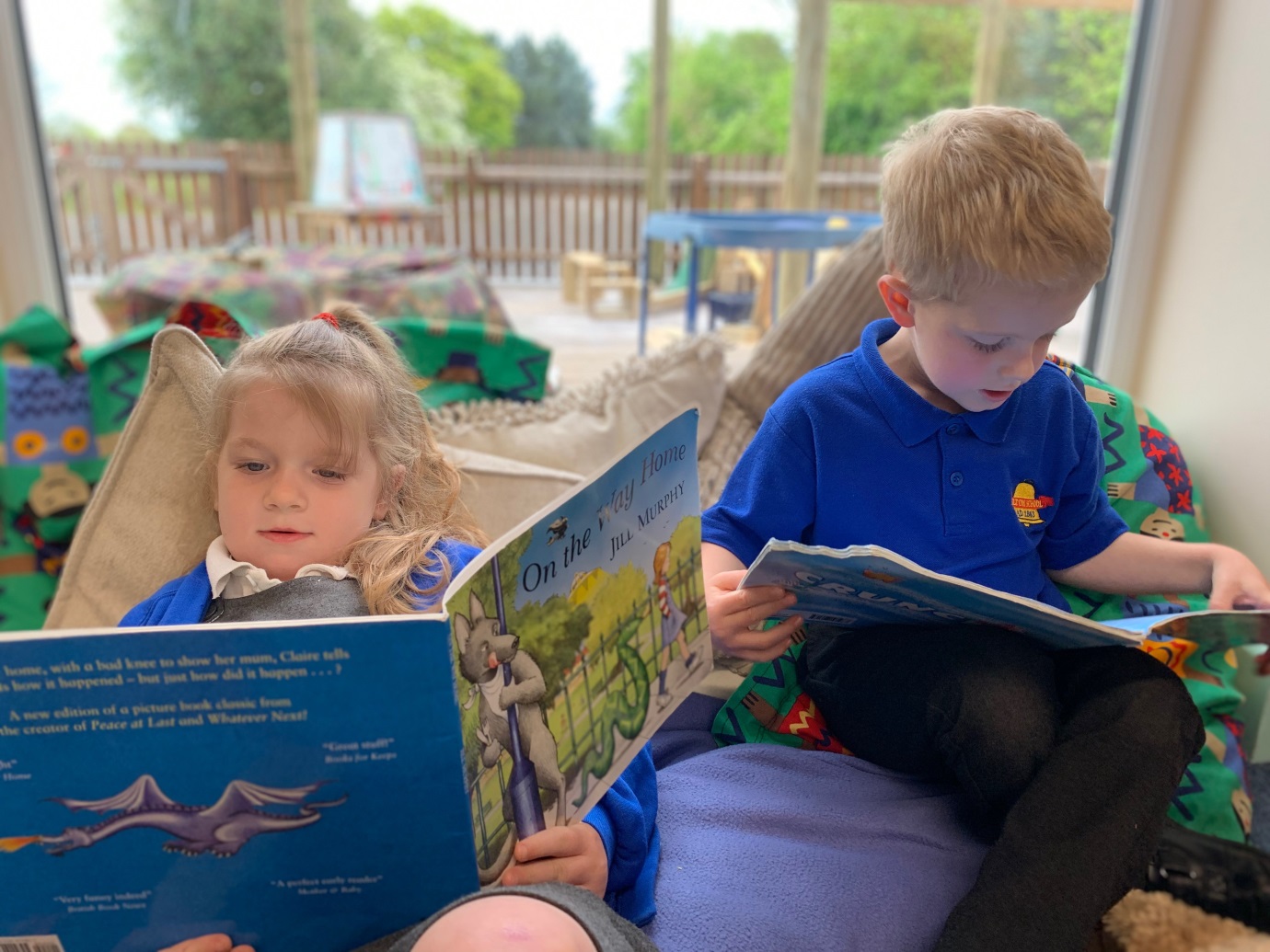 You need both an outdoor and an indoor PE kit: long blue or black joggers a hoodie in your house colourtrainersa T shirt in your house colourblue or black shortsblack plimsolls Spare socks are also very usefulEverything must be named and in a drawstring bag as it’s easy to get things mixed up.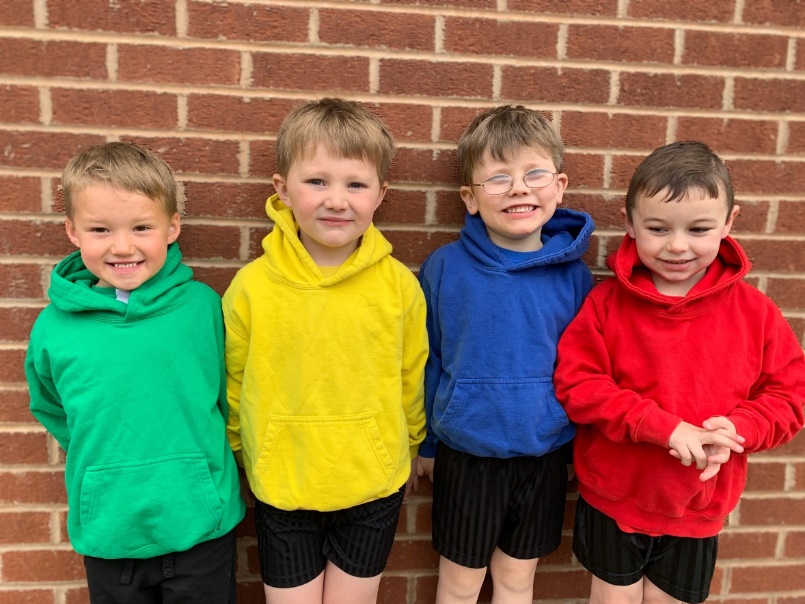 You also need wellies, waterproof trousers and a coat for forest school activities.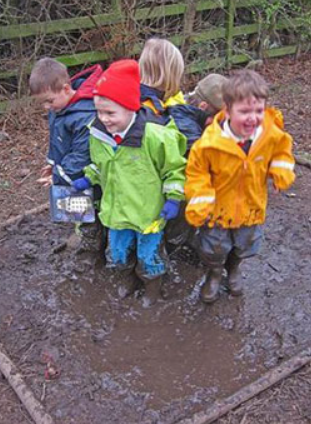 